Настройка браузера для работы с электронной подписьюСодержание1	Браузеры, в которых допускается работа с электронной подписью	22	Настройка Яндекс.Браузера для работы с электронной подписью	33	Настройка Google Chrome для работы с электронной подписью	74	Настройка Mozilla Firefox для работы с электронной подписью	11Браузеры, в которых допускается работа с электронной подписьюВерсии браузеров, в которых допускается работа с электронной подписью:Google Chrome - 62.0 и выше;Mozilla Firefox - 57.0 и выше;Яндекс.Браузер - 17.10.0 и выше.Настройка Яндекс.Браузера для работы с электронной подписьюЗапустите Яндекс.Браузер.Перейдите в меню «Дополнения» (Рисунок 1).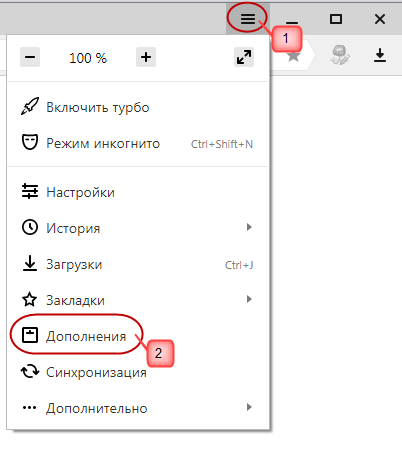 Рисунок . Переход в меню «Дополнения»Перейдите в каталог расширений Яндекс.Браузера (Рисунок 2).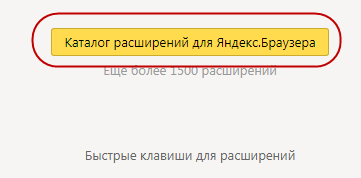 Рисунок . Переход в каталог расширений Яндекс.БраузераВ строке поиска укажите «КриптоПро ЭЦП Browser plug-in» и нажмите кнопку «Поиск» (Рисунок 3).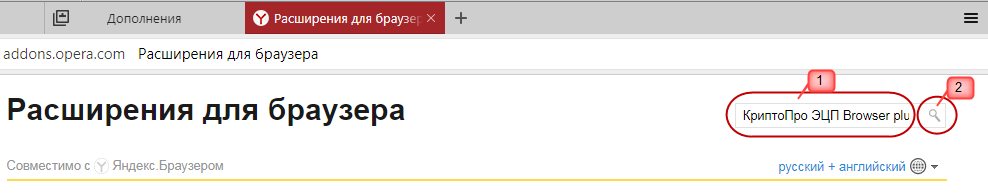 Рисунок . Поиск расширенияВ результате поиска отобразится дополнение «CryptoPro Extension for CAdES Browser Plug-in» (Рисунок 4).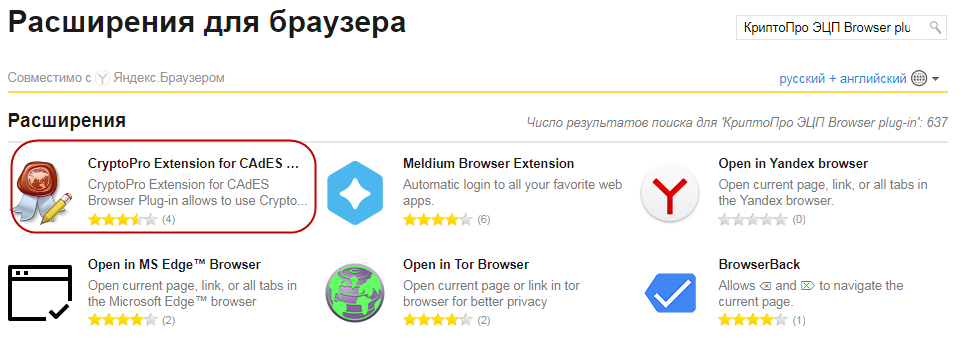 Рисунок . Результат поиска расширенияНажмите на указанное дополнение, в результате откроется страница с информацией о выбранном дополнении.На данной странице нажмите кнопку «Добавить в Яндекс.Браузер» (Рисунок 5).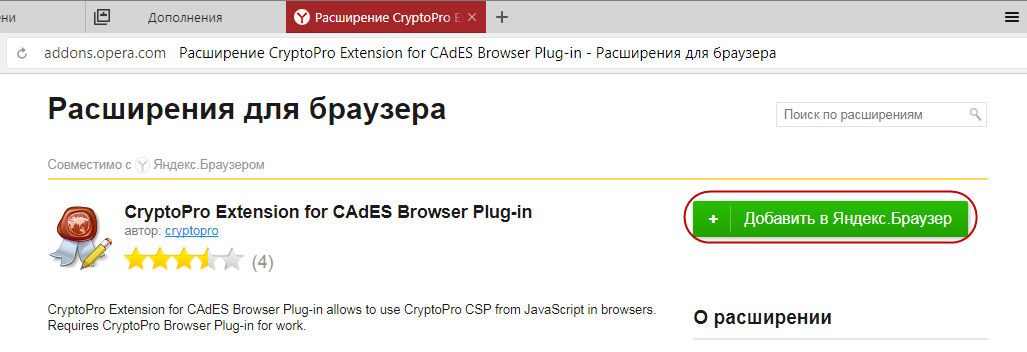 Рисунок . Добавление расширенияВ открывшемся окне нажмите кнопку «Установить расширение» (Рисунок 6).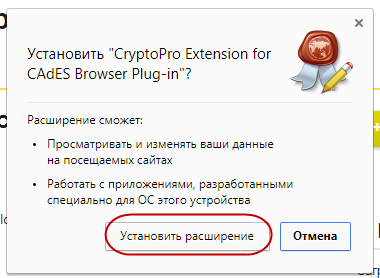 Рисунок . Установка расширенияПри завершении установки будет выдано сообщение (Рисунок 7).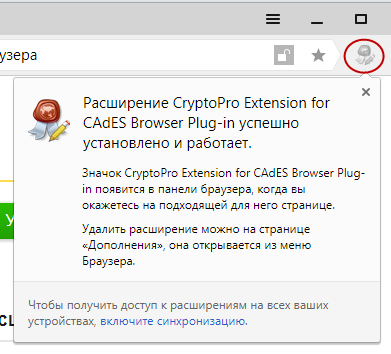 Рисунок . Установка расширения завершенаПерейдите в меню «Дополнения» (Рисунок 8).Рисунок 8. Переход в меню «Дополнения»В перечне дополнений найдите «CryptoPro Extension for CAdES Browser Plug-in» и убедитесь, что дополнение включено (Рисунок 9).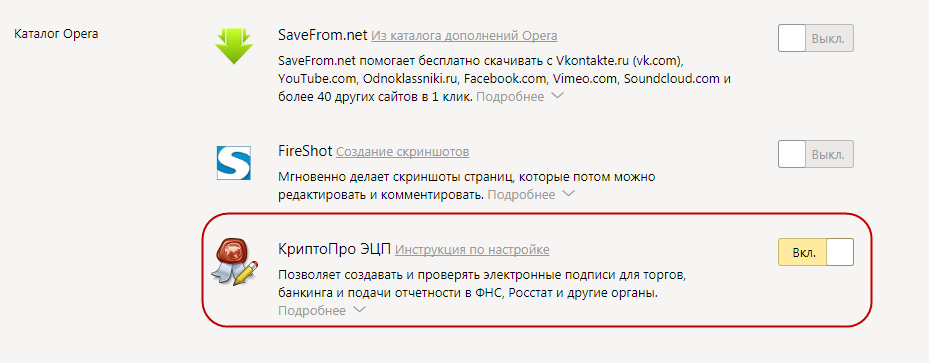 Рисунок 9. Статус дополненияНастройка Google Chrome для работы с электронной подписьюЗапустите Google Chrome.Перейдите в меню «Дополнительные инструменты» и выберите пункт «Расширения» (Рисунок 10).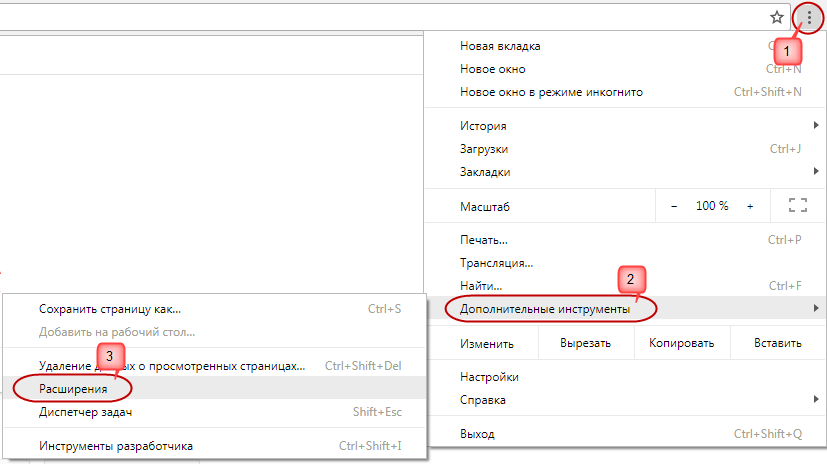 Рисунок . Переход в меню «Расширения»Перейдите по ссылке «Еще расширения» (Рисунок 11).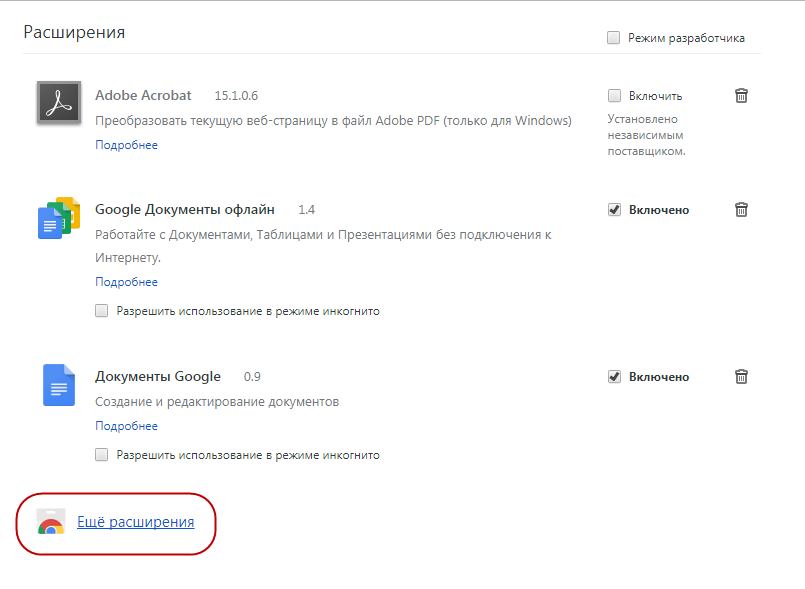 Рисунок . Переход в каталог расширений Google ChromeВ строке поиска укажите «КриптоПро ЭЦП Browser plug-in» и нажмите кнопку «Enter» (Рисунок 12).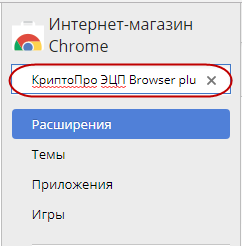 Рисунок . Поиск расширенияВ результате поиска отобразится расширение «CryptoPro Extension for CAdES Browser Plug-in» (Рисунок 13).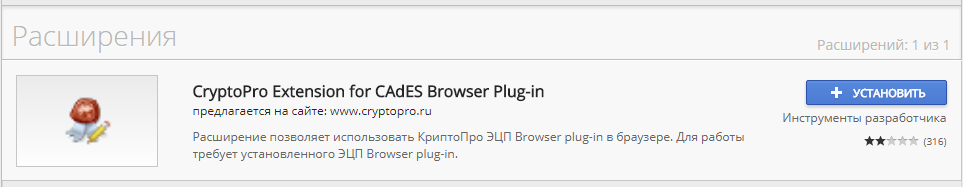 Рисунок . Результат поиска расширенияНажмите на кнопку «Установить» (Рисунок 14).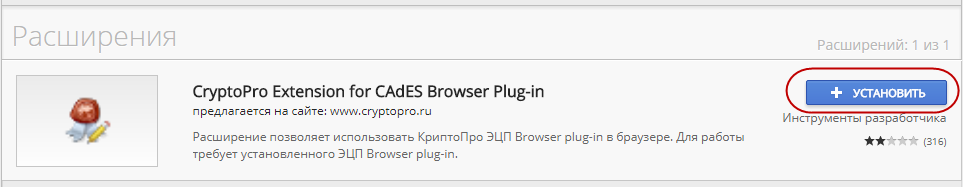 Рисунок . Установка расширенияВ открывшемся окне нажмите кнопку «Установить расширение» (Рисунок 15).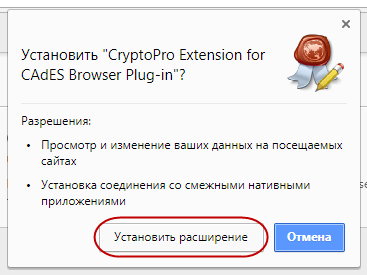 Рисунок . Установка расширенияПри завершении установки будет выдано сообщение (Рисунок 16).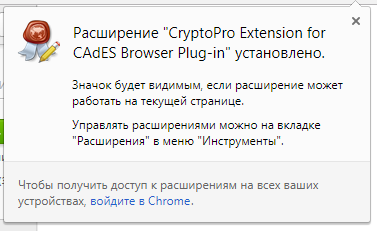 Рисунок . Установка расширения завершенаПерейдите в меню «Расширения» (Рисунок 17).Рисунок . Переход в меню «Расширения»В перечне расширений найдите «CryptoPro Extension for CAdES Browser Plug-in» и убедитесь, что расширение включено (Рисунок 18).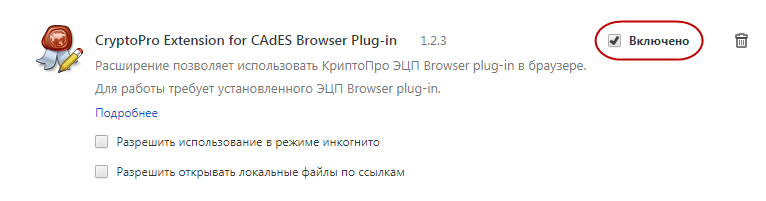 Рисунок . Статус расширенияНастройка Mozilla Firefox для работы с электронной подписьюЗапустите Mozilla Firefox.Перейдите по ссылке https://www.cryptopro.ru/products/cades/plugin/ и загрузите «КриптоПро ЭЦП Browser plug-in».Запустите загруженный файл, затем следуйте инструкциям мастера установки и дождитесь окончания установки.Перейдите по ссылке www.cryptopro.ru/sites/default/files/products/cades/extensions/firefox_cryptopro_extension_latest.xpi.В появившемся окне нажмите на кнопку «Добавить» (Рисунок 19).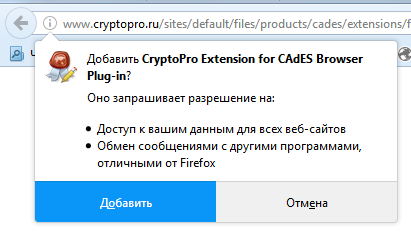 Рисунок 19. Добавление «CryptoPro Extension for CAdES Browser Plug-in»Перейдите в меню «Дополнения» (Рисунок 20).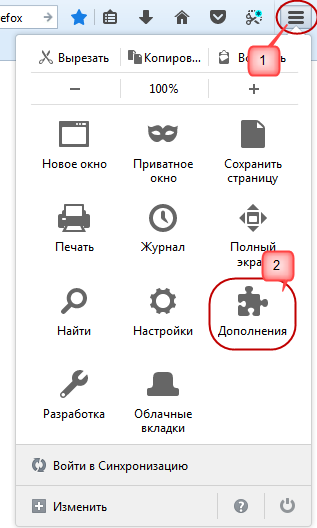 Рисунок 20. Перейдите в меню «Дополнения»Перейдите на вкладку «Расширения» (Рисунок 21).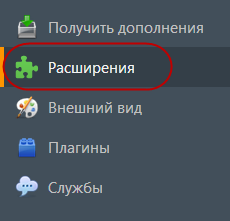 Рисунок 21. Переход на вкладку «Расширения»В перечне расширений найдите «CryptoPro Extension for CAdES Browser Plug-in» и убедитесь, что расширение включено (Рисунок 22).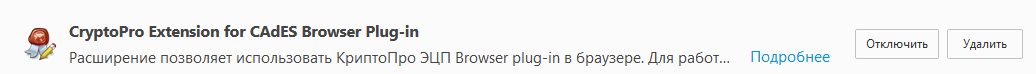 Рисунок 22. Статус расширения